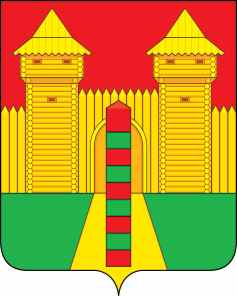 АДМИНИСТРАЦИЯ  МУНИЦИПАЛЬНОГО  ОБРАЗОВАНИЯ«ШУМЯЧСКИЙ  РАЙОН» СМОЛЕНСКОЙ  ОБЛАСТИРАСПОРЯЖЕНИЕот 17.04.2024г.№ 120-р         п. ШумячиВ соответствии с Уставом Шумячского городского поселения  1. Внести в Совет депутатов Шумячского городского поселения проект решения «О содержании и ремонте автомобильных дорог местного значения на территории Шумячского городского поселения. Эффективность использования средств муниципального дорожного фонда Шумячского городского поселения».2. Назначить начальника Отдела городского хозяйства Администрации муниципального образования «Шумячский район» Смоленской области  Павлюченкову Людмилу Алексеевну официальным представителем при рассмотрении Советом депутатов Шумячского городского поселения проекта решения «О содержании и ремонте автомобильных дорог местного значения на территории Шумячского городского поселения. Эффективность использования средств муниципального дорожного фонда Шумячского городского поселения».Глава муниципального образования «Шумячский район» Смоленской области                                        Д.А. КаменевО внесении в Совет депутатов Шумячского городского поселения проекта решения «О содержании и ремонте автомобильных дорог местного значения на территории Шумячского городского поселения. Эффективность использования средств муниципального дорожного фонда Шумячского городского поселения» 